DECLARAÇÃO DE TEMPO PARA FINS DE REMOÇÃO (QUADRO QAE)NOME:	_________________________________________________RG: ______________________________CARGO: ________________________________________________ Categoria: ________________________REMOÇÃO: TÍTULOS (     )			CONJUGE (     )																							DATA BASE: 31/12/2017										Concordo                                                                                                Data: ___/___/___                                                                                                  Data: ____/___/___Assinatura do Candidato: 						      Assinatura do Diretor_____________________________                                                                    ________________________GOVERNO DO ESTADO DE SÃO PAULOSECRETARIA DE ESTADO DA EDUCAÇÃODIRETORIA DE ENSINO DE SÃO BERNARDODO CAMPO       EE DIASPONTOSA) Tempo de Serviço no cargo (0.005)                    B) Tempo de Serviço Público (descontar o tempo informado acima) - 0.002 C) Número de Classes 0.10 por Classe D) Diploma de Nível Superior – 7.00E) Especialização/Aperfeiçoamento – 2.00                                                                                                            TOTAL DE PONTOS                                                                                                            TOTAL DE PONTOSDADOS PARA DESEMPATEObs:  Se o candidato declarar dependentes anexar documento de comprovação          Títulos:  anexar documento de comprovação. DADOS PARA DESEMPATEObs:  Se o candidato declarar dependentes anexar documento de comprovação          Títulos:  anexar documento de comprovação. DADOS PARA DESEMPATEObs:  Se o candidato declarar dependentes anexar documento de comprovação          Títulos:  anexar documento de comprovação. 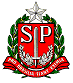 